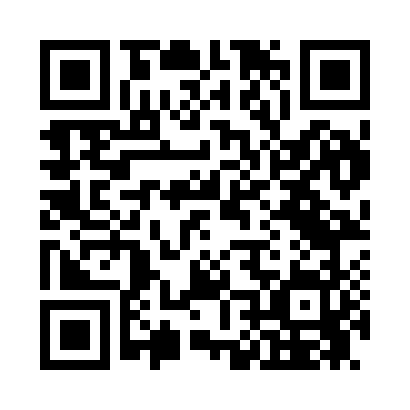 Prayer times for Nowthen, Minnesota, USAMon 1 Jul 2024 - Wed 31 Jul 2024High Latitude Method: Angle Based RulePrayer Calculation Method: Islamic Society of North AmericaAsar Calculation Method: ShafiPrayer times provided by https://www.salahtimes.comDateDayFajrSunriseDhuhrAsrMaghribIsha1Mon3:335:301:185:279:0511:022Tue3:345:311:185:279:0511:023Wed3:355:311:185:279:0511:014Thu3:365:321:185:279:0511:005Fri3:375:331:195:289:0410:596Sat3:385:331:195:289:0410:597Sun3:405:341:195:289:0310:588Mon3:415:351:195:289:0310:579Tue3:425:361:195:279:0210:5610Wed3:435:371:195:279:0210:5511Thu3:455:371:205:279:0110:5412Fri3:465:381:205:279:0110:5213Sat3:485:391:205:279:0010:5114Sun3:495:401:205:278:5910:5015Mon3:515:411:205:278:5910:4916Tue3:525:421:205:278:5810:4717Wed3:545:431:205:268:5710:4618Thu3:555:441:205:268:5610:4419Fri3:575:451:205:268:5510:4320Sat3:585:461:205:268:5410:4121Sun4:005:471:205:268:5310:4022Mon4:025:481:205:258:5210:3823Tue4:035:491:205:258:5110:3724Wed4:055:501:205:258:5010:3525Thu4:075:511:205:248:4910:3326Fri4:085:521:205:248:4810:3227Sat4:105:531:205:238:4710:3028Sun4:125:551:205:238:4610:2829Mon4:135:561:205:238:4410:2630Tue4:155:571:205:228:4310:2431Wed4:175:581:205:228:4210:23